UNIVERSIDAD NACIONAL“José Faustino Sánchez Carrión”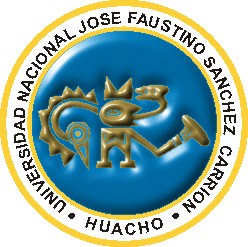 FACULTAD DE EDUCACIÓNESCUELA EDUCACIÓN EN COMUNICACIÓNSÍLABO POR COMPETENCIASASIGNATURA: TÉCNICAS ELOCUCIÓN Y REDACCIÓNDOCENTE: DRA. LUNA GARCIA GLADYS MARINASollozos04@hotmail.com2018-I            DATOS INFORMATIVOS GENERALES.Área Curricular	:	Estudios GeneralesDepartamento Académico	:	Ciencias Sociales y Humanidades Escuela	:	Ed. En Comunicación Condición de la Asignatura	:	ObligatoriaCódigo	:	151Peso Académico	:	HT;01- HP;02-TH;02    Créditos:2,0Ciclo Académico	:	II cicloAño Cronológico	:	2018Semestre Lectivo	:	01Docente Responsable	:	Dra. Luna García Gladys MarinaSUMILLALa asignatura comprende el desarrollo de los siguientes ejes temáticos:La elocución y la ortografía convencional. Las técnicas de elocución colectiva e individual  La redacción: Organización textual -párrafosLa redacción de textos académicos y administrativos3.- FUNDAMENTACIÓN Es obvio que la acción estacionaria del hombre haya facilitado la aparición del lenguaje y que los         primeros actos comunicativos hayan sido los gestos, señas, gritos y balbuceos; pero en la medida de que se desarrollaba la capacidad psíquica, se haya avanzado también en la capacidad de crear signos cada vez más sofisticados. Así ya desarrollada la comunicación oral el hombre quiso trascender más allá del tiempo y crea la escritura y con la escritura nace la historia.  Actualmente el progreso de las grandes civilizaciones se debe a que el hombre usa el lenguaje articulado como instrumento de comunicación y de esta manera se requiere entonces mejorar cada vez más las capacidades comunicativas elocutivas y de redacción para tener un mejor desempeño en cualquier campo de la actividad humana. Es por eso que la asignatura es de naturaleza teórico-práctica, cuyo eje   central es el desarrollo     de las técnicas de elocución y redacción; cuya finalidad de la primera es proporcionar al estudiante universitario, estrategias para mejorar y perfeccionar la expresión oral, la elocuencia, la pronunciación ; así como ejercitarles en la respiración, la impostación de voz, la expresión facial y corporal que le permitirán potenciar sus capacidades de hablar en público a través de sus exposiciones, discursos, debates y otras manifestaciones orales tanto colectivas como individuales y de esta manera la emisión de sus mensajes orales sea con claridad y coherencia  a fin de que el interlocutor pueda decodificar con facilidad dichos mensajes. También que el estudiante conozca las técnicas para la redacción de diversos textos en forma clara, coherente, con corrección ortográfica y conocer a la lectura como una actividad complementaria al curso en la que es posible diferenciar varios subprocesos y para comprender los contenidos de las mismas tiene que aplicar los conocimientos de las estrategias lectoras 	 El logro de estas capacidades elocutivas y de redacción cimentadas en el juicio analítico -  crítico, el pensamiento creativo y la asunción de valores y actitudes positivas, le permitirá al futuro profesional de Soldadura industrial, desenvolverse con eficiencia y responsabilidad en el mundo globalizado actual.COMPETENCIADesarrolla habilidades de elocución y redacción en diferentes contextos y situaciones comunicativas, teniendo en cuenta los fundamentos teóricos gramaticales- pragmáticos y ortográficos de la asignatura, practicando hábitos para representar, interpretar y comprender la realidad, pensamiento y sentimiento emocional.CAPACIDADES. Desarrolla técnicas de participación oral, colectiva e individual..Planifica las técnicas de elocución y redacción Selecciona temas de elocución y redacción.Redacta y revisa los textos académicos y documentos administrativos .CONTENIDOSTécnicas de participación oral, colectiva e individual.Planificación de la elocución y la redacción.Selección de temas de elocución y redacción. Redacción y revisión de textos académicos y  documentos administrativos.Ortografía convencional.PROGRAMACIÓN DE UNIDADES DIDÁCTICASUnidad Didáctica N° 01 	:	 ELOCUCIÓN Y ORTOGRAFÍADenominación o tema eje	: 	 Planteamientos básicos: Oralidad, elocución, dicción y ortografía convencionalDuración de la unidad	:    Fecha de inicio: 02-04-18.   Fecha de término: 27-0                Horas: 12  hrs.     Días:04.      Semanas: O4 sem.Unidad Didáctica N° 02 	:      LAS TÉCNICAS Y RECURSOS DE LA ELOCUCIÓN	 Denominación o tema eje	: 	 Las técnicas, estrategias y recursos   de la elocución participativa individual y colectivaDuración de la unidad	:     Fecha de inicio: 30-04-18.       Fecha de término: 25-05-18.               Horas: 12 hrs.   Días: O4   semanas:  04 sem.Unidad Didáctica N° 03 	:	 ORGANIZACIÓN Y MECANISMOS TEXTUALES  Denominación o tema eje	: 	 La organización y mecanismos en la redacción de textos breves secuenciales y/ o párrafos  Duración de la unidad	:     Fecha de inicio: 28-05-18.     Fecha de término: 22-06-18.    Horas: 12   hrs.       Días: 04          Semanas: 04 sem.7.4.-Unidad Didáctica N° 04 	:    LA REDACCIÓN: TEXTOS   ADMINISTRATIVOS Y ACADÉMICOS  	                 7.4.1.-Denominación o tema eje	:    Elaboración de textos administrativos y académicos.                 7.4.2.-Duración de la unidad	:	 Fecha de Inicio: 25- 06-18.   Fecha de Término: 27-07-18.   Horas: 15 hrs.    Días:05.       Semanas: 05 sem.8.-MATERIALES   EDUCATIVOS Y OTROS RECURSOS DIDÁCTICOS.        8.1.-MEDIOS ESCRITOS:Libros					 La  RaeSeparatas				          Artículos periodísticosPrácticas					 AntologíaLecturas 					 Revistas         8.2.-MEDIOS VISUALES Y ELECTRóNICOS:Proyector multimedia	            VideosPizarra interactiva			  DiapositivasGrabadora				           Equipo electrónico y tv.         8.3.-MEDIOS INFORMÁTICOS:Laptops  			   	       Foros  virtualesWi-fi 					          Sitios webInternet9.-ESTRATEGIAS DE EVALUACIÓN.         9.1.-MATRIZ DE EVALUACIÓN         9.2.-Sistemas de evaluación. La evaluación será permanente e integral en función de las capacidades e indicadores y se realizará por unidad didáctica y debe responder a la evidencia del conocimiento, evidencia del producto y evidencia del desempeño del estudiante, tal y conforme lo estipula las normas académicas vigentes de nuestra universidad.   La evaluación se efectuará para las cuatro Unidades Didácticas, según el Art°127, Inc , b) del Reglamento académico señalado, comprende:Siendo el promedio final (PF), el promedio simple de los promedios ponderados de cada módulo (PM1, PM2, PM3, PM4): calculando de la siguiente manera: PF =       PM1 + PM2 + PM3 + PM4 4El carácter cuantitativo vigesimal consiste en que la escala valorativa es de cero (o ) a veinte ( 20 ) ,para todo proceso de evaluación siendo ( 11 )la  nota aprobatoria mínima ,solo en el  caso de determinación de la nota promocional la fracción de 0,5 o más va a favor de la unidad entera inmediata superior ( Art°130 ).Para los casos en que los estudiantes no hayan cumplido con ninguna o varias evaluaciones parciales se considerara lanota de cero ( 00 ) para los fines de efectuar el promedio correspondiente ( Art° 131 ).No existe rezagados de los exámenes parciales ni del examen sustitutorio, no obstante, si el estudiante le sobreviene una situación de fuerza mayor involuntaria que le impide rendir el examen en la fecha señalada, puede solicitar, oportunamente a la Escuela la autorización para que desarrolle una prueba supletoria y rendirlo dentro de los tres (03) días siguientes del primer o segundo parcial correspondiente, adjuntando pruebas de impedimento (Art° 134).Las solicitudes para acogerse a lo contemplado en el Art° 124 anterior deben ser presentadas a las Dirección de la Escuela Profesional correspondiente, al día siguiente de la fecha del examen respectivo (Art°135).Para los currículos de estudios por competencias no se considera el examen sustitutorio (Art°138).Según Capítulos IX y X del Reglamento Académico, Resolución de Consejo Universitario  N°0105-2016-CU-UNJFSC de fecha 01 de marzo de 2016:De la asistencia a clases:La asistencia a clases teóricas y prácticas son obligatorias. La acumulación de más de 30% de inasistencias no justificadas, dará lugar a la desaprobación de la asignatura por límite de inasistencia con nota cero ( 00 ) (Art°  121). El estudiante está obligado a justificar su inasistencia en un plazo no mayor de tres (03) días hábiles; ante el Director de la Escuela Profesional, quien derivará el documento al Docente a más tardar en dos (02) días. Opcionalmente el estudiante presentará una copia del expediente de justificación al docente. Bajo Responsabilidad, las solicitudes presentadas con posterioridad se declararán improcedentes (Art°122).Las asistencias a las asignaturas son obligatorias en un mínimo de 70%, caso contrario dará lugar a la inhabilitación por no justificar las inasistencias de acuerdo al artículo precedente. Bajo ningún argumento el Director de la Escuela Profesional aceptará justificar inasistencias con solicitudes extemporáneas (Art°123).10.-BIBLIOGRAFíAUNIDAD DIDÁCTICA I: ELOCUCIÓN Y ORTOGRAFÍA  ALONSO, Martin. Ciencias del lenguaje y arte del estilo, Madrid. Ed Aguilar.BENITEZ, Manuel (1998). El arte de la declamación, Lima: Editorial San MarcosCASSANY, Daniel (1998). Cómo enseñar lengua, Barcelona: Paidos.FONSECA, Socorro y Otros (2011) Comunicación oral y escrita. México: Pearson.FOLLIET Joseph. (1989) Oratoria.Introducción al arte de la palabra pública. Editorial del antiplano, Buenos Aires.GARABITO ,Maicol  ( 2012 ) Manual actualizado de ortografía .Lima: Lumbreras. LACAO, Rosseti, Castellano 3 tomos. Ed. Kapeluz, Buenos Aires.1996LÉRTORA, Jaime (2007) ¡Habla! Guía para una comunicación exitosa.MARIN, Marta: Lingüística y enseñanza de la lengua, Aique   Grupo Editor, 2da edición Buenos Aires, 2008.Mc. Entre, E (1999) Comunicación oral. México. McGraw Hill.SIFUENTES, Dante (2001). Gramática del español y competencia, Lima: Centro de Investigación y Estudios para la Enseñanza Superior “José de la Riva Agüero y Osma”VALLADARES, Otto (1988). Acentuación y tildación, Lima: Mantaro.VÁSQUEZ, Atilio (1998), Manual de ortografía, Lima Científica.  UNIDAD DIDÁCTICA II:  LAS TÉCNICAS Y RECURSOS DE LA ELOCUCIÓN BAJÓN. M (2005). Estética de la creación verbal. México. Editorial SIGLO XXIBOAL, Augusto (2002). Juego para no actores. Barcelona: Alba Editorial.BRIZ. A (2008). Saber hablar. México. Editorial Aguilar.CASANELLA, Alfredo (1991). Breve manual de locución, Lima: Causachun.GATTI M, Carlos (1982). Técnicas de lectura y redacción. Lima: Universidad del Pacífico.SÁNCHEZ, M (2010). Hable en público, Lima: Mirbet S.A.LA MADRID, Juan (1991) Impostación vocal para la oratoria y el canto, LimaLÉRTORA, Jaime (s/f) ¡Presenta! Guía para exposiciones efectivas, Lima: Santillana.MALDONADO, Jiménez,( 2014 ) Oratoria Moderna .Lima .Editorial San Marcos.MARTÍNEZ, María (2001). Análisis del discurso y práctica pedagógica. 			 Una propuesta para leer y escribir. Santa Fe, Argentina: Homo Sapiens.  MUÑOZ, H Manuel. (1998) El teatro,programa y ejercicios . Madrid: Escuela EspañolaQUINTANA, Martín (1985). Los mejores discursos políticos. Escuela popular. LimaTUYA, Antonio (s/f). Comunicación oral y liderazgo. El nuevo enfoque latinoamericano en la formación de líderes. (No consigna el resto de datosSPENCER, J . (2004) .Guía práctica de la oratoria: el Mágico poder de la palabra .Buenos Aires: Editorial Andrómeda.  UNIDAD DIDÁCTICA III: ORGANIZACIÓN Y MECANISMOS TEXTUALESALVAREZ, Teodoro (2001) Textos expositivos-explicativos, España: E.O .OctaedroBOEGLIN, M (2008) Leer y redactar en la universidad, Bogotá: Cooperativa Editorial Magisterio CARNEIRO, Miguel (2005) Manual de redacción superor. Lima,PerúCASSANY, Daniel (2008). Taller de textos, España: Paidos Reyes. EVANGELISTA, Desiderio (2014). Lingüística del texto, España  :Edit. Académica española.CAJAVILCA, Freddy (2008). Herramientas para el aprendizaje significativo. Compendio de más de cuarenta técnicas cognitivas, Lima: San Marcos.CAPELLA, Jorge y SÁNCHEZ, Guillermo (1999). Aprendizaje y constructivismo, Lima: Instituto de Educación Superior Massey and Vanier.LOUREDA, O (2003) .Introducción a la tipología textual, Madrid: Arco Libre.MIRANDA, Luis (2002). Introducción a la Lingüística del texto. Lima, Perú: U Ricardo Palma. RODRIGUEZ, Víctor (1995). Manual de redacción. Madrid, España: Paraninfo.SANTA CRUZ, Reynaldo (1997). El arte de escribir. Introducción a la narratología. Lima, Perú: Coveñas.TINCO T, Alcides (2016). ¿ Cómo desarrollar tus habilidades lingüístico textuales?, Lima: Editorial Summa.VAN DIJK, Teun (1980) .Texto y contexto, Madrid: Ediciones cátedra  UNIDAD DIDÁCTICA IV LA REDACCIÓN: TEXTOS ADMINISTRATIVOS Y                                                                                                                                      ACADÉMICOS   ANGELES C César (2003) Monografía, investigación y elementos. Lima: Editorial San Marcos.ÁVILA, R.B. (2001). Metodogía de la investigación ,Lima: Estudios y Ediciones R.  A BASUALTO, M (2009). Curso de redacción dinámica. México: Trillas.CASAS, NAVARRO, Moisés (s/f). Redacción General, Lima: San MarcosESPINOZA, Nemesio (f). Redacción para la administración pública y privada, Lima: San Marcos.JOYA R, Nohora y Otros (2013). Guía para la elaboración de trabajos escritos. Bogotá. Colombia: IcontecLOPRETE, Carlos (1984). Redacción informativa. Buenos Aires: Plus UltraMORENO, Francisco, MARTHE, Norma y REBOLLEDO, Luis (2010). Cómo escribir textos académicos según APA,IEEE,MLA,VACOUVER E ICONTEC. Barranquilla, Colombia:  Universidad del NorteSOTO, Fabio y QUELOPANA, Jaime (1986). Redacción general moderna, Lima: San Marcos.SOVERO, Franklin (2004).Redacción documental, Lima :	PalominoVALLADARES, Otto (1983). Redacción de documentos en la administración pública, Lima: Amaru.11.- WEB GRAFIAhttp://www.uchile.cl/cursos/87470/taller-tecnicas-de-expresion-oral-y-corporalhttps://ddd.uab.cat/pub/analisi/02112175n38/02112175n38p151.pdfhttp://www.ehuhttp://www.ehu.eus/ojs/index.php/Zer/article/view/17359.eus/ojs/index.php/Zer/article/view/17359http://www.um.es/tonosdigital/znum3/pdfs/peribiblion.pdfhttp://edublogki.wikispaces.com/Organizadores+visualeshttp://www.rae.es/recursos/ortografiahttp://www.reglasdeortografia.com/http://roble.pntic.mec.es/msanto1/ortografia/index1.htmhttp://universidad.continental.edu.pe/recursos-aprendizaje/que-son-los-organizadores-visuales/http://roble.pntic.mec.es/msanto1/ortografia/index1.htmhttp://cmapspublic.ihmc.us/rid=1188260988281_1907230324_9267/Estrategias%20de%20lectura%20su%20utilizacion%20en%20el%20aula.pdhttp://tecnicasexpresionoralyescrita.blogspot.com/p/tecnicas-de-expresion-oral.htmlHYPERLINK"http://lenguajeadministrativo.com/caracteristicas-y-reglas-en-la-elaboracion-de-un-documento-administrativo/"http://www.inegi.org.mx/inegi/SPC/doc/INTERNET/Redaccion_de_Documentos_Administrativos.pdf     Huacho, abril del 2018Dra. Luna García Gladys MarinaDocente de la asignatura                                                           DNC 502CAPACIDAD DE LA UNIDAD DIDÁCTICA I :  aplica  los planteamientos básicos en torno  a la oralidad ,elocución y ortografía   teniendo en cuenta los postulados y aportes en el campo de la teoría lingüística- comunicativa y fonológica.CAPACIDAD DE LA UNIDAD DIDÁCTICA I :  aplica  los planteamientos básicos en torno  a la oralidad ,elocución y ortografía   teniendo en cuenta los postulados y aportes en el campo de la teoría lingüística- comunicativa y fonológica.CAPACIDAD DE LA UNIDAD DIDÁCTICA I :  aplica  los planteamientos básicos en torno  a la oralidad ,elocución y ortografía   teniendo en cuenta los postulados y aportes en el campo de la teoría lingüística- comunicativa y fonológica.CAPACIDAD DE LA UNIDAD DIDÁCTICA I :  aplica  los planteamientos básicos en torno  a la oralidad ,elocución y ortografía   teniendo en cuenta los postulados y aportes en el campo de la teoría lingüística- comunicativa y fonológica.CAPACIDAD DE LA UNIDAD DIDÁCTICA I :  aplica  los planteamientos básicos en torno  a la oralidad ,elocución y ortografía   teniendo en cuenta los postulados y aportes en el campo de la teoría lingüística- comunicativa y fonológica.CAPACIDAD DE LA UNIDAD DIDÁCTICA I :  aplica  los planteamientos básicos en torno  a la oralidad ,elocución y ortografía   teniendo en cuenta los postulados y aportes en el campo de la teoría lingüística- comunicativa y fonológica.CAPACIDAD DE LA UNIDAD DIDÁCTICA I :  aplica  los planteamientos básicos en torno  a la oralidad ,elocución y ortografía   teniendo en cuenta los postulados y aportes en el campo de la teoría lingüística- comunicativa y fonológica.CAPACIDAD DE LA UNIDAD DIDÁCTICA I :  aplica  los planteamientos básicos en torno  a la oralidad ,elocución y ortografía   teniendo en cuenta los postulados y aportes en el campo de la teoría lingüística- comunicativa y fonológica.SESIONES                                                                                                           CONTENIDOS                                                                                                           CONTENIDOS                                                                                                           CONTENIDOS                                                                                                           CONTENIDOSESTRATEGIA DIDÁCTICAESTRATEGIA DIDÁCTICA           INDICADOR DE LOGROSESIONES                         CONCEPTUAL            PROCEDIMENTAL            PROCEDIMENTAL                 ACTITUDINALESTRATEGIA DIDÁCTICAESTRATEGIA DIDÁCTICA           INDICADOR DE LOGRO1Lectura y comentario del sílabo La comunicación oral: Características. Elocución y escritura: Diferencias e importancia.Captación de la atención:  la integración y   desinhibiciónOrganiza la información sobre la oralidad, la elocución, la escritura y establece sus caracteres, diferencias e importancia.Participa en dinámicas de integración y desinhibición grupal.Organiza la información sobre la oralidad, la elocución, la escritura y establece sus caracteres, diferencias e importancia.Participa en dinámicas de integración y desinhibición grupal.Valora la importancia del estudio de la comunicación oral, la elocución y la escritura.Se interesa por desinhibirse e integrarse con sus compañerosClase expositiva dialogada. Lluvia de ideas.Dinámicas grupales.Clase expositiva dialogada. Lluvia de ideas.Dinámicas grupales.Explica la importancia de la elocución y escritura y su uso adecuado en la comunicación.Participa activamente en las dinámicas grupales2Comunicación verbal y no verbal:Los recursos lingüísticos, paralingüísticos, prosódicos y proxémicos.Los vicios de dicción: barbarismos, solecismo, redundancia, otros.Utiliza los recursos, lingüísticos, paralingüísticos, prosódicos y proxémicos. en sus expresiones orales.Enuncia ideas  evitando los vicios de dicción.Utiliza los recursos, lingüísticos, paralingüísticos, prosódicos y proxémicos. en sus expresiones orales.Enuncia ideas  evitando los vicios de dicción.Asume con responsabilidad el uso de  los recursos , lingüísticos, paralingüísticos, prosódicos y proxémicos. en sus expresiones orales. Muestra interés para expresarse con corrección idiomática. Exposición académica. Diálogo permanente.Activación de los saberes previos.Dinámicas y ejercicios de dicción.Exposición académica. Diálogo permanente.Activación de los saberes previos.Dinámicas y ejercicios de dicción.Usa con eficiencia los recursos, lingüísticos, paralingüísticos, prosódicos y proxémicos. en sus expresiones orales siguiendo las indicaciones del docente.Reconoce algunas incorrecciones de dicción al enunciar sus  expresiones orales3Ortografía tildativa : diacrítica, enfática, otrasLectura y elocución N° 01 Y 02. Utiliza la ortografía tildativa ,según las normas vigentes en los textos dados. Utiliza la ortografía tildativa ,según las normas vigentes en los textos dados.Justifica el adecuado uso de la ortografía tildativaPráctica individual en relación al uso de la ortografía tildativa.Práctica individual en relación al uso de la ortografía tildativa.Utiliza adecuadamente   la ortografía tildativa en los textos que construye.4Ortografía grafémica y puntuosintáctica..Lectura y elocución N°    03 Y 04Lectura expresiva: la declamación .Conoce y usa los lineamientos de la ortografía   grafémica y puntuosintáctica,  de acuerdo a La RAE   Practica declamaciones breves.Conoce y usa los lineamientos de la ortografía   grafémica y puntuosintáctica,  de acuerdo a La RAE   Practica declamaciones breves.Muestra interés para redactar oraciones breves, teniendo en cuenta el uso de la   ortografía   grafémica y puntuosintáctica  Disfruta declamando.Análisis ortográfico en lecturas seleccionadas.Elaboración de mapas conceptuales, esquemas y síntesis.Análisis ortográfico en lecturas seleccionadas.Elaboración de mapas conceptuales, esquemas y síntesis.Aplica correctamente los lineamientos de la ortografía grafémica y puntuosintáctica en los textos que produce.Imposta voz para sus declamaciones con recursos expresivos. .EVALUACIÓN DE LA UNIDAD DIDÁCTICAEVALUACIÓN DE LA UNIDAD DIDÁCTICAEVALUACIÓN DE LA UNIDAD DIDÁCTICAEVALUACIÓN DE LA UNIDAD DIDÁCTICAEVALUACIÓN DE LA UNIDAD DIDÁCTICAEVALUACIÓN DE LA UNIDAD DIDÁCTICAEVALUACIÓN DE LA UNIDAD DIDÁCTICA                         EVIDENCIA DE CONOCIMIENTOS                         EVIDENCIA DE CONOCIMIENTOS                                 EVIDENCIA DE PRODUCTO                                 EVIDENCIA DE PRODUCTO                                 EVIDENCIA DE PRODUCTO EVIDENCIA DE DESEMPEÑO EVIDENCIA DE DESEMPEÑODominio teórico-práctico de la elocución , dicción , recursos verbales - no verbales y de  las normas ortográficas vigentes.Dominio teórico-práctico de la elocución , dicción , recursos verbales - no verbales y de  las normas ortográficas vigentes.Entrega de monografía: incorrecciones idiomáticas detectadas a los estudiantes     del 1° ciclo de F. Educación (Investigación formativa).Entrega del desarrollo del primer avance de la comprensión  de textos leídos con dominio de la ortografía.Entrega de monografía: incorrecciones idiomáticas detectadas a los estudiantes     del 1° ciclo de F. Educación (Investigación formativa).Entrega del desarrollo del primer avance de la comprensión  de textos leídos con dominio de la ortografía.Entrega de monografía: incorrecciones idiomáticas detectadas a los estudiantes     del 1° ciclo de F. Educación (Investigación formativa).Entrega del desarrollo del primer avance de la comprensión  de textos leídos con dominio de la ortografía.Formula un procedimiento para el mejor estudio de los temas tratados en la presente unidad.Eficiencia en la aplicación de la normativa gramatical en las textos producidas.Formula un procedimiento para el mejor estudio de los temas tratados en la presente unidad.Eficiencia en la aplicación de la normativa gramatical en las textos producidas.CAPACIDAD DE LA UNIDAD DIDÁCTICA II : Interviene activamente en las actividades elocutivas individual y colectiva, empleando adecuadamente las técnicas y  recursos  verbales y no verbales..CAPACIDAD DE LA UNIDAD DIDÁCTICA II : Interviene activamente en las actividades elocutivas individual y colectiva, empleando adecuadamente las técnicas y  recursos  verbales y no verbales..CAPACIDAD DE LA UNIDAD DIDÁCTICA II : Interviene activamente en las actividades elocutivas individual y colectiva, empleando adecuadamente las técnicas y  recursos  verbales y no verbales..CAPACIDAD DE LA UNIDAD DIDÁCTICA II : Interviene activamente en las actividades elocutivas individual y colectiva, empleando adecuadamente las técnicas y  recursos  verbales y no verbales..CAPACIDAD DE LA UNIDAD DIDÁCTICA II : Interviene activamente en las actividades elocutivas individual y colectiva, empleando adecuadamente las técnicas y  recursos  verbales y no verbales..CAPACIDAD DE LA UNIDAD DIDÁCTICA II : Interviene activamente en las actividades elocutivas individual y colectiva, empleando adecuadamente las técnicas y  recursos  verbales y no verbales..CAPACIDAD DE LA UNIDAD DIDÁCTICA II : Interviene activamente en las actividades elocutivas individual y colectiva, empleando adecuadamente las técnicas y  recursos  verbales y no verbales..CAPACIDAD DE LA UNIDAD DIDÁCTICA II : Interviene activamente en las actividades elocutivas individual y colectiva, empleando adecuadamente las técnicas y  recursos  verbales y no verbales..CAPACIDAD DE LA UNIDAD DIDÁCTICA II : Interviene activamente en las actividades elocutivas individual y colectiva, empleando adecuadamente las técnicas y  recursos  verbales y no verbales..SESIONES                                                                                                             CONTENIDOS                                                                                                             CONTENIDOS                                                                                                             CONTENIDOS                                                                                                             CONTENIDOSESTRATEGIA DIDÁCTICAESTRATEGIA DIDÁCTICA            INDICADOR DE LOGRO            INDICADOR DE LOGROSESIONES                           CONCEPTUAL                PROCEDIMENTAL                PROCEDIMENTAL                   ACTITUDINALESTRATEGIA DIDÁCTICAESTRATEGIA DIDÁCTICA            INDICADOR DE LOGRO            INDICADOR DE LOGRO5 Las técnicas y recursos de relajación, respiración, articulación, vocalización, entonación e impostación de la voz en los juegos de roles y/ o dinámicas.Realiza ejercicios de relajación, respiración, articulación vocalización, entonación e impostación de la voz. Realiza ejercicios de relajación, respiración, articulación vocalización, entonación e impostación de la voz. Justifica la importancia de la disciplina y concentración en la práctica de los ejercicios.Exposición.Lluvia de ideas.Dinámicas grupales.Trabalenguas.Organizadores visualesExposición.Lluvia de ideas.Dinámicas grupales.Trabalenguas.Organizadores visualesEjecuta  ejercicios de relajación, respiración, articulación , vocalización     y entonación, teniendo en cuenta  la   voz impostada en las   trabalenguas y dinámicas grupales.Ejecuta  ejercicios de relajación, respiración, articulación , vocalización     y entonación, teniendo en cuenta  la   voz impostada en las   trabalenguas y dinámicas grupales.6.Las técnicas y recursos de la mímica, la miradas  , expresión facial y corporal en los juegos dramáticos y/o pantomimaLas exposiciones académicasAplicación de recursos tecnológicosLectura  y elocución  N° 05 y 06 Emplea las técnicas y recursos de la mímica, las miradas, expresión facial y corporal para la improvisación y comunicar ideas.Utiliza recursos verbales y no verbales en sus  exposiciones académicas. Emplea las técnicas y recursos de la mímica, las miradas, expresión facial y corporal para la improvisación y comunicar ideas.Utiliza recursos verbales y no verbales en sus  exposiciones académicas.Actitud predispuesta en la realización de ejercicios Muestra interés para exponer usando recursos tecnológicos.Taller vivencialObservación de video: (actuación de Ch. Chaplin)Técnica de la pantomimaResuelve   interrogantesEjercicios prácticos .Taller vivencialObservación de video: (actuación de Ch. Chaplin)Técnica de la pantomimaResuelve   interrogantesEjercicios prácticos .Utiliza con eficiencia las técnicas y recursos de la mímica, la miradas, expresión facial y corporal para comunicar ideas Realiza prácticas expositivas usando los recursos expresivos y   tecnológicos.Utiliza con eficiencia las técnicas y recursos de la mímica, la miradas, expresión facial y corporal para comunicar ideas Realiza prácticas expositivas usando los recursos expresivos y   tecnológicos.7El discurso:  características. Estructura.Estrategias y recursos.El debate: características.Planificación y estructura.Lectura y elocución N° 07 y 08Enuncia discursos orales .Argumenta coherentementeEnuncia discursos orales .Argumenta coherentementeDisfruta expresando un discurso con recursos expresivos. Respeta en el debate las normas de participación y los argumentos diferente a los suyosAudición de un discurso con roles de cuestiones. .Observación de un video (debate político)    .Audición de un discurso con roles de cuestiones. .Observación de un video (debate político)    .Pronuncia un discurso con entonación, vocalización, ritmo y otros recursos adecuados.Sustenta con argumentos sólidos su participación en un debate.Pronuncia un discurso con entonación, vocalización, ritmo y otros recursos adecuados.Sustenta con argumentos sólidos su participación en un debate.8El seminario: planificación y estructura.El panel: características y estructura.El maestro de ceremonias y el anunciador.Emplea la información recopilada en relación a los temas  tratados.Emplea la información recopilada en relación a los temas  tratados. Demuestra interés y seriedad investigativos para obtener la información requerida.Exposición académica de los temas en tapete a cargo del docente con roles de preguntas.Exposición académica de los temas en tapete a cargo del docente con roles de preguntas.Planifica su participación en las presentes manifestaciones orales, con incidencia en la jerarquización y relevancia de la información expuesta.Planifica su participación en las presentes manifestaciones orales, con incidencia en la jerarquización y relevancia de la información expuesta.EVALUACIÓN DE LA UNIDAD DIDÁCTICA.  Presentación de carpetas, control de lecturas leídas,  escenificaciones  y elocuciones individuales y colectivas EVALUACIÓN DE LA UNIDAD DIDÁCTICA.  Presentación de carpetas, control de lecturas leídas,  escenificaciones  y elocuciones individuales y colectivas EVALUACIÓN DE LA UNIDAD DIDÁCTICA.  Presentación de carpetas, control de lecturas leídas,  escenificaciones  y elocuciones individuales y colectivas EVALUACIÓN DE LA UNIDAD DIDÁCTICA.  Presentación de carpetas, control de lecturas leídas,  escenificaciones  y elocuciones individuales y colectivas EVALUACIÓN DE LA UNIDAD DIDÁCTICA.  Presentación de carpetas, control de lecturas leídas,  escenificaciones  y elocuciones individuales y colectivas EVALUACIÓN DE LA UNIDAD DIDÁCTICA.  Presentación de carpetas, control de lecturas leídas,  escenificaciones  y elocuciones individuales y colectivas EVALUACIÓN DE LA UNIDAD DIDÁCTICA.  Presentación de carpetas, control de lecturas leídas,  escenificaciones  y elocuciones individuales y colectivas EVALUACIÓN DE LA UNIDAD DIDÁCTICA.  Presentación de carpetas, control de lecturas leídas,  escenificaciones  y elocuciones individuales y colectivas                         EVIDENCIA DE CONOCIMIENTOS                        EVIDENCIA DE CONOCIMIENTOSEVIDENCIA DE PRODUCTOEVIDENCIA DE PRODUCTOEVIDENCIA DE PRODUCTO EVIDENCIA DE DESEMPEÑO EVIDENCIA DE DESEMPEÑO Definición básica de la técnicas y recursos de la elocución  participativa individual y colectiva. Prácticas calificadas de la unidad didáctica. Definición básica de la técnicas y recursos de la elocución  participativa individual y colectiva. Prácticas calificadas de la unidad didáctica.Textos orales diversos individuales y colectivos como resultado del uso de las técnicas y recursos expresivos   Entrega un trabajo de monográfico en relación a las técnicas   para la    puesta en escena de juguetes cómicos, mimos y/ o   discursos, cuya    temática emita mensajes de valores y prevención (Invest. formativa)Textos orales diversos individuales y colectivos como resultado del uso de las técnicas y recursos expresivos   Entrega un trabajo de monográfico en relación a las técnicas   para la    puesta en escena de juguetes cómicos, mimos y/ o   discursos, cuya    temática emita mensajes de valores y prevención (Invest. formativa)Textos orales diversos individuales y colectivos como resultado del uso de las técnicas y recursos expresivos   Entrega un trabajo de monográfico en relación a las técnicas   para la    puesta en escena de juguetes cómicos, mimos y/ o   discursos, cuya    temática emita mensajes de valores y prevención (Invest. formativa) Dominio de las técnicas y recursos de la elocución en sus   diferentes   manifestaciones expresivas Uso eficiente de las diversas estrategias y procesos   básicos de   una monografía en relación a la puesta en escena de juguetes cómicos, mimo y otros. Dominio de las técnicas y recursos de la elocución en sus   diferentes   manifestaciones expresivas Uso eficiente de las diversas estrategias y procesos   básicos de   una monografía en relación a la puesta en escena de juguetes cómicos, mimo y otros.CAPACIDAD DE LA UNIDAD DIDÁCTICA 03:  identifica los mecanismos de organización y estructura textual para producir textos breves secuenciales y / o párrafos, teniendo en cuenta las reglas gramaticales –textuales. CAPACIDAD DE LA UNIDAD DIDÁCTICA 03:  identifica los mecanismos de organización y estructura textual para producir textos breves secuenciales y / o párrafos, teniendo en cuenta las reglas gramaticales –textuales. CAPACIDAD DE LA UNIDAD DIDÁCTICA 03:  identifica los mecanismos de organización y estructura textual para producir textos breves secuenciales y / o párrafos, teniendo en cuenta las reglas gramaticales –textuales. CAPACIDAD DE LA UNIDAD DIDÁCTICA 03:  identifica los mecanismos de organización y estructura textual para producir textos breves secuenciales y / o párrafos, teniendo en cuenta las reglas gramaticales –textuales. CAPACIDAD DE LA UNIDAD DIDÁCTICA 03:  identifica los mecanismos de organización y estructura textual para producir textos breves secuenciales y / o párrafos, teniendo en cuenta las reglas gramaticales –textuales. CAPACIDAD DE LA UNIDAD DIDÁCTICA 03:  identifica los mecanismos de organización y estructura textual para producir textos breves secuenciales y / o párrafos, teniendo en cuenta las reglas gramaticales –textuales. CAPACIDAD DE LA UNIDAD DIDÁCTICA 03:  identifica los mecanismos de organización y estructura textual para producir textos breves secuenciales y / o párrafos, teniendo en cuenta las reglas gramaticales –textuales. CAPACIDAD DE LA UNIDAD DIDÁCTICA 03:  identifica los mecanismos de organización y estructura textual para producir textos breves secuenciales y / o párrafos, teniendo en cuenta las reglas gramaticales –textuales. SESIONES                                                                                                     CONTENIDOS                                                                                                     CONTENIDOS                                                                                                     CONTENIDOS                                                                                                     CONTENIDOSESTRATEGIA DIDÁCTICAESTRATEGIA DIDÁCTICAINDICADOR DE LOGROSESIONES                        CONCEPTUAL              PROCEDIMENTAL              PROCEDIMENTAL                   ACTITUDINALESTRATEGIA DIDÁCTICAESTRATEGIA DIDÁCTICAINDICADOR DE LOGRO9La redacción: características. PasosEl texto:  propiedades. SuperestructuraTipología: clasificación. Identifica las propiedades y la superestructura (clases) de textos que lee, resumiendo la información en organizadores visuales. Identifica las propiedades y la superestructura (clases) de textos que lee, resumiendo la información en organizadores visuales. Trabaja en equipo en la elaboración de mapas conceptuales , aportando ideas originales y respetando las ideas de los demásMétodo inductivo deductivo.Mapa conceptualOrganización. Método inductivo deductivo.Mapa conceptualOrganización. Reconoce las propiedades, superestructura (clases) de textos que lee, resumiendo la información de los mismos en mapas conceptuales en forma eficiente. 10Textos secuenciales: estructura y técnicas de elaboración.Macroestructura textual: tema, subtema e ideas.La coherencia:  Principios. ClasesRedacción y debate N° 01 y 02Diferencia la estructura y características relevantes de los textos secuenciales   leídos. Reconoce la macroesrtructura  y la coherencia en un texto ,mediante una guía de análisis y comprensión lectora.Diferencia la estructura y características relevantes de los textos secuenciales   leídos. Reconoce la macroesrtructura  y la coherencia en un texto ,mediante una guía de análisis y comprensión lectora.Aclara dudas sobre la estructura de los textos secuenciales y justifica la importancia de la macroestructura y coherencia de los mismos.Comprensión textualCuadro comparativoExposición académica con roles de preguntas.Producción textual.Comprensión textualCuadro comparativoExposición académica con roles de preguntas.Producción textual.Distingue la estructura   de los textos según sus caracteres relevantes.  Elabora textos secuenciales, teniendo en cuenta la macroestructura   y coherencia de los mismos.  11La cohesión y sus mecanismos IReferencias, repetición, relación semántica, otros Redacción y debate N° 03 Y 04Produce textos argumentativos y otros, incidiendo en las propiedades  textuales y en especial los mecanismos de cohesión I estudiados Produce textos argumentativos y otros, incidiendo en las propiedades  textuales y en especial los mecanismos de cohesión I estudiados A  través de la metacognición reflexiona sobre el proceso de su aprendizaje en  relación a la elaboración de los textos estudiadosLectura.Debates.Producción textual.Comentario.Lectura.Debates.Producción textual.Comentario.Produce textos argumentativos y otros, teniendo en cuenta las propiedades  y las pautas de elaboración de los referidos textos.12La cohesión y sus mecanismos IIMarcadores lógicos, organizadores textuales y marcadores paratextuales.El párrafo..  El guion teatralEmplea los conectores lógicos y otros mecanismos de cohesión II en los  párrafos de  boletines periodísticos producidos.Emplea los conectores lógicos y otros mecanismos de cohesión II en los  párrafos de  boletines periodísticos producidos.Muestra interés y seriedad en la construcción de párrafos producidos.Saberes previosExposición.Debates de videos.Modelos de boletines.Saberes previosExposición.Debates de videos.Modelos de boletines.Escribe tipos de párrafos usando correctamente los mecanismos de cohesión II EVALUACIÓN DE LA UNIDAD DIDÁCTICAEVALUACIÓN DE LA UNIDAD DIDÁCTICAEVALUACIÓN DE LA UNIDAD DIDÁCTICAEVALUACIÓN DE LA UNIDAD DIDÁCTICAEVALUACIÓN DE LA UNIDAD DIDÁCTICAEVALUACIÓN DE LA UNIDAD DIDÁCTICAEVALUACIÓN DE LA UNIDAD DIDÁCTICAEVIDENCIA DE CONOCIMIENTOSEVIDENCIA DE CONOCIMIENTOSEVIDENCIA DE PRODUCTOEVIDENCIA DE PRODUCTOEVIDENCIA DE PRODUCTO EVIDENCIA DE DESEMPEÑO EVIDENCIA DE DESEMPEÑODefinición básica de las propiedades, superestructura y macroestructura de los textos secuenciales y de técnicas teatrales.Evaluación escrita de la unidad didáctica.Definición básica de las propiedades, superestructura y macroestructura de los textos secuenciales y de técnicas teatrales.Evaluación escrita de la unidad didáctica.Elaboración de textos secuenciales señalando su estructura y propiedadesInvestiga y difunde a través de boletines periodísticos, sobre la identidad e interculturalidad y/o corrupción.( Invest. formativa).Declamación y/o actuación teatral de temática actual.   Elaboración de textos secuenciales señalando su estructura y propiedadesInvestiga y difunde a través de boletines periodísticos, sobre la identidad e interculturalidad y/o corrupción.( Invest. formativa).Declamación y/o actuación teatral de temática actual.   Elaboración de textos secuenciales señalando su estructura y propiedadesInvestiga y difunde a través de boletines periodísticos, sobre la identidad e interculturalidad y/o corrupción.( Invest. formativa).Declamación y/o actuación teatral de temática actual.   Uso adecuado de las propiedades y estructura en los textos que elabora.Eficiencia en el dominio de las técnicas declamatorias y/o teatrales.Uso adecuado de las propiedades y estructura en los textos que elabora.Eficiencia en el dominio de las técnicas declamatorias y/o teatrales.CAPACIDAD DE LA UNIDAD DIDÁCTICA IV :  Redacta adecuadamente diversos textos administrativos y académicos haciendo uso de los criterios de claridad, corrección y formato apropiadoCAPACIDAD DE LA UNIDAD DIDÁCTICA IV :  Redacta adecuadamente diversos textos administrativos y académicos haciendo uso de los criterios de claridad, corrección y formato apropiadoCAPACIDAD DE LA UNIDAD DIDÁCTICA IV :  Redacta adecuadamente diversos textos administrativos y académicos haciendo uso de los criterios de claridad, corrección y formato apropiadoCAPACIDAD DE LA UNIDAD DIDÁCTICA IV :  Redacta adecuadamente diversos textos administrativos y académicos haciendo uso de los criterios de claridad, corrección y formato apropiadoCAPACIDAD DE LA UNIDAD DIDÁCTICA IV :  Redacta adecuadamente diversos textos administrativos y académicos haciendo uso de los criterios de claridad, corrección y formato apropiadoCAPACIDAD DE LA UNIDAD DIDÁCTICA IV :  Redacta adecuadamente diversos textos administrativos y académicos haciendo uso de los criterios de claridad, corrección y formato apropiadoCAPACIDAD DE LA UNIDAD DIDÁCTICA IV :  Redacta adecuadamente diversos textos administrativos y académicos haciendo uso de los criterios de claridad, corrección y formato apropiadoCAPACIDAD DE LA UNIDAD DIDÁCTICA IV :  Redacta adecuadamente diversos textos administrativos y académicos haciendo uso de los criterios de claridad, corrección y formato apropiadoSESIONES                                                                                                            CONTENIDOS                                                                                                            CONTENIDOS                                                                                                            CONTENIDOS                                                                                                            CONTENIDOSESTRATEGIA DIDÁCTICAESTRATEGIA DIDÁCTICAINDICADOR DE LOGROSESIONES                           CONCEPTUAL                PROCEDIMENTAL                PROCEDIMENTAL                    ACTITUDINALESTRATEGIA DIDÁCTICAESTRATEGIA DIDÁCTICAINDICADOR DE LOGRO13Redacción administrativa:El oficio: clases.El currículo vitae.Diferencia las clases de oficios Redacta eficientemente clases de oficios y currículo vitae. Diferencia las clases de oficios Redacta eficientemente clases de oficios y currículo vitae. Muestra interés en la redacción del oficio y l currículo vitae.Exposición didáctica Lluvia de ideasFormato y modelos de oficios y currículo vitaeExposición didáctica Lluvia de ideasFormato y modelos de oficios y currículo vitaeRedacta clases de oficios y currículo vitae, haciendo de los criterios de corrección, adecuación y formato adecuado 14El acta y el memorialRedacciónón y debate N° 05 Y 06Diseña los formatos del acta y el memorialDiseña los formatos del acta y el memorialRealiza las diversas actividades programadas con interés y responsabilidad.Clase expositiva Organizadores visuales. Diagramas y modelos Clase expositiva Organizadores visuales. Diagramas y modelos Escribe textos administrativos en base a sus caracteres y pautas de diagramación.15Redacción académicaLa monografía: etapasEl ensayo: tesis y respaldos. Redacciónón y debate N° 07 Y 08Emplea las ideas, etapas y estructura adecuada en la elaboración de una monografía.Produce un ensayo.Emplea las ideas, etapas y estructura adecuada en la elaboración de una monografía.Produce un ensayo.Asume con responsabilidad las   actividades programadas en el aula y  fuera de ella en la investigación de un trabajo monográfico   y los respaldos de un ensayo. Lectura crítica.Saberes previos.Análisis- síntesis.EsquemasRedacción textual.Lectura crítica.Saberes previos.Análisis- síntesis.EsquemasRedacción textual.Emplea la estructura, etapas y vocablos formales en la elaboración de      sus monografías teniendo en cuenta el estilo APA para la redacción.Aplica correctamente los lineamientos de la redacción de un ensayo.  16El informe: estructuraRedacta eficientemente un informe relacionado a su carrera profesional Redacta eficientemente un informe relacionado a su carrera profesional A través de la metacognición reflexiona sobre el proceso de su aprendizaje en  relación a la elaboración del informeLectura crítica.Análisis- síntesisEstudio de casosRedacción textual.Lectura crítica.Análisis- síntesisEstudio de casosRedacción textual.Redacta informes textuales, con estructura adecuada usando el estilo APA.17EVALUACIÓN DE LA UNIDAD DIDÁCTICAControl de textos leídos, monografías, sustentaciones y defensa de trabajos investigados y redacción de textos acad EVALUACIÓN DE LA UNIDAD DIDÁCTICAControl de textos leídos, monografías, sustentaciones y defensa de trabajos investigados y redacción de textos acad EVALUACIÓN DE LA UNIDAD DIDÁCTICAControl de textos leídos, monografías, sustentaciones y defensa de trabajos investigados y redacción de textos acad EVALUACIÓN DE LA UNIDAD DIDÁCTICAControl de textos leídos, monografías, sustentaciones y defensa de trabajos investigados y redacción de textos acad EVALUACIÓN DE LA UNIDAD DIDÁCTICAControl de textos leídos, monografías, sustentaciones y defensa de trabajos investigados y redacción de textos acad EVALUACIÓN DE LA UNIDAD DIDÁCTICAControl de textos leídos, monografías, sustentaciones y defensa de trabajos investigados y redacción de textos acad EVALUACIÓN DE LA UNIDAD DIDÁCTICAControl de textos leídos, monografías, sustentaciones y defensa de trabajos investigados y redacción de textos acad 17EVIDENCIA DE CONOCIMIENTOSEVIDENCIA DE CONOCIMIENTOS                                 EVIDENCIA DE PRODUCTO                                 EVIDENCIA DE PRODUCTO                                 EVIDENCIA DE PRODUCTO EVIDENCIA DE DESEMPEÑO EVIDENCIA DE DESEMPEÑO17 Descripción de las características e identificación de la estructura de los textos administrativos y académicos.   Evaluación escrita de 20 preguntas. Descripción de las características e identificación de la estructura de los textos administrativos y académicos.   Evaluación escrita de 20 preguntas.Entrega final de la comprensión y análisis de textos leídos Elaboración de textos administrativos y académicos.Elaboración y sustentación de un  trabajo de campo y monografíasEntrega final de la comprensión y análisis de textos leídos Elaboración de textos administrativos y académicos.Elaboración y sustentación de un  trabajo de campo y monografíasEntrega final de la comprensión y análisis de textos leídos Elaboración de textos administrativos y académicos.Elaboración y sustentación de un  trabajo de campo y monografíasAplicación de principios de corrección, adecuación y formato apropiado en la elaboración de los textos administrativos y académicosUso eficiente de  mecanismos de cohesión y APA en sus trabajos de campo y monografías.Aplicación de principios de corrección, adecuación y formato apropiado en la elaboración de los textos administrativos y académicosUso eficiente de  mecanismos de cohesión y APA en sus trabajos de campo y monografías.Capacidad de UnidadIndicadores de LogroProcedimientos deEvaluaciónInstrumentos deEvaluaciónAplica   los planteamientos básicos en torno a la oralidad, elocución y ortografía   teniendo en cuenta los postulados y aportes en el campo de la teoría lingüística- comunicativa y fonológica.Explica la importancia de la elocución y escritura y su uso adecuado en la comunicación.Participa activamente en las dinámicas grupalesUsa con eficiencia los recursos verbales y no verbales. en sus expresiones orales siguiendo indicaciones.Reconoce algunas incorrecciones de dicción al enunciar sus   expresiones oralesUtiliza adecuadamente   la ortografía tildativa en los textos que construye.Aplica correctamente los lineamientos   de la ortografía grafémica Y puntuosintáctica en los textos que produce Evaluación escritaEvaluación observacionalEvaluación práctica de ortografíaPruebas escritas estructuradas.Ficha de observaciónPrácticas calificadas .Interviene activamente en las actividades elocutivas individual y colectiva, empleando adecuadamente las técnicas y recursos verbales y no verbales.Ejecuta ejercicios de relajación, respiración, articulación, vocalización     y entonación, teniendo en cuenta la   voz impostada en las   trabalenguas y dinámicas grupales.Utiliza con eficiencia las técnicas y recursos de la mímica, expresión facial y corporal para comunicar ideas.Realiza prácticas expositivas usando los recursos expresivos y   tecnológicosPronuncia un discurso con entonación, vocalización ritmo y otros recursos adecuados.Sustenta con argumentos sólidos su participación en un debate.                                            Planifica su participación en las presentes manifestaciones orales, con incidencia en la jerarquización y relevancia de la información expuesta.Evaluación observacionalEvaluación práctica.EjerciciosPruebas elocutivasEvaluación de opiniónLista de cotejoPrueba objetiva con hoja de respuestasPortafolio de evidenciasRúbricaEscala likertIdentifica los mecanismos de organización y estructura textual  para producir  textos breves secuenciales y / o párrafos,, teniendo en cuenta  las reglas gramaticales –textuales. Reconoce las propiedades, superestructura (clases) de textos que lee, resumiendo la información de los mismos en mapas conceptuales en forma eficienteDistingue la estructura   de los textos según sus caracteres relevantes. Elabora textos secuenciales, teniendo en cuenta la macroestructura   y coherencia de los mismos.  Produce textos argumentativos y otros, teniendo en cuenta las propiedades y las pautas de elaboración de los referidos textos.Escribe tipos de párrafos usando correctamente los mecanismos de cohesión II .Evaluación gráficaEvaluación lecturalEvaluación práctica de redacción.Evaluación prácticaMapas conceptuales  RúbricasRegistro de trabajo.Ficha de autoevaluación Redacta adecuadamente diversos textos administrativos y académicos haciendo uso de los criterios de claridad, corrección y formato apropiadoRedacta   clases de oficios y currículo vitae, haciendo uso de los criterios de corrección, adecuación y formato adecuado Escribe textos administrativos en base a sus caracteres y pautas de diagramación.Emplea la estructura, etapas   y vocablos formales en la elaboración de      sus monografías teniendo en cuenta el estilo APA   para la redacción.Aplica correctamente los lineamientos de la redacción de un ensayo.                                                              Redacta informes textuales, con estructura adecuada usando el estilo APA.Evaluación   gráfica.Prueba de ejecuciónEvaluación práctica de redacción.Desarrollo de guíasCuadros sinópticos.Textos trabajadosPrueba escrita de ensayo y monografíasRúbrica       VariablePonderacionesPonderacionesUnidades didácticas-Módulos       VariableP1P2Unidades didácticas-MódulosEvaluación del conocimiento30%20%El ciclo académico comprende 4 módulosEvaluación del producto35%40%El ciclo académico comprende 4 módulosEvaluación del desempeño35%40%El ciclo académico comprende 4 módulos